ПРОЕКТ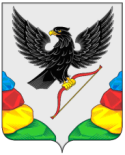 АДМИНИСТРАЦИЯ МУНИЦИПАЛЬНОГО РАЙОНА«НЕРЧИНСКИЙ РАЙОН» ЗАБАЙКАЛЬСКОГО КРАЯПОСТАНОВЛЕНИЕ             2022 года                                                                                   № г. НерчинскОб утверждении районной трехсторонней комиссии по      регулированию социально – трудовых отношений          В соответствии с Законом Забайкальского края «О Забайкальской трехсторонней комиссии по регулированию социально – трудовых отношений» № 122-ЗЗК от 24.12.2008 года, администрация муниципального района «Нерчинский район» постановляет:Утвердить состав районной трехсторонней комиссии по регулированию социально – трудовых отношений (Приложение № 1).Постановление администрации муниципального района «Нерчинский район» № 17 от 23 апреля 2020 года «Об утверждении районной трехсторонней комиссии по регулированию социально – трудовых отношений» признать утратившим силу.3. Настоящее постановление опубликовать в газете «Нерчинская звезда».4. Настоящее постановление вступает в силу на следующий день, после дня его официального опубликования в газете «Нерчинская звезда».И.о Главы муниципального района «Нерчинский район»                                                                      Б.Н. Протасов  Приложение № 1УТВЕРЖДЕНОпостановлением администрацииМР «Нерчинский район» от  «      »                   2022 г. № Составрайонной Трехсторонней комиссии по регулированию социально-трудовых отношений__________________________________________Зорина Наталья ГеннадьевнаПервый заместителя руководителя администрации муниципального района «Нерчинский район», координатор комиссии.Викулова Евгения ВладимировнаГлавный специалист комитета экономики и имущественных отношений администрации муниципального района «Нерчинский район», секретарь комиссии.Члены комиссии:Ветошкина Татьяна Александровна   И.о. председателя комитета по финансам администрации муниципального района «Нерчинский район»;2.Митронина    Наталья  НиколаевнаНачальник отдела по правовым и  кадровым вопросам администрации муниципального района «Нерчинский район»;3.Сливкина Елена ВладимировнаПредседатель комитета экономики и имущественных отношений администрации муниципального района «Нерчинский район»;- от профсоюзов:1. Забелина Татьяна АнатольевнаПредседателя первичной организации профсоюзов работников социальной сферы Нерчинского района (по согласованию);2. Кальченко   Ольга ЛеонидовнаПредседатель комитета профсоюзов работников образования Нерчинского района (по согласованию);3. Чистякова Ирина ВладимировнаПредседатель профсоюзной ячейки работников библиотеки Нерчинского района (по согласованию);- от работодателей 1.Исламгулова ЮлияАлексеевнаДиректор МБОУ ООШ № 2 г.Нерчинска (по согласованию);2. Балабанова Валентина НиколаевнаЗаведующая МБДОУ № 7 г.Нерчинска (по согласованию);3.Степанова ИринаАлексеевна  Главный редактор газеты МАУ «Нерчинская звезда» (по согласованию).